                КАРАР                                                                   РЕШЕНИЕ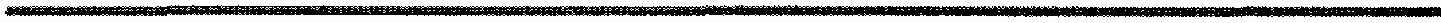        25 ноябрь 2019 йыл                     № 33                   25 ноября 2019 годаОб участии сельского поселения Акбулатовский сельсовет муниципального района Мишкинский район Республики Башкортостан в проекте реализации программы поддержки местных инициатив           На основании Постановления Правительства Республики Башкортостан от 19 апреля 2017 года № 168 «О реализации на территории Республики Башкортостан проектов развития общественной инфраструктуры основанных на местных инициативах», Совет сельского поселения Акбулатовский сельсовет муниципального района Мишкинский район Республики Башкортостан 28 созыва р е ш и л:      1. Сельскому поселению Акбулатовский сельсовет муниципального района Мишкинский район Республики Башкортостан принять участие в программе поддержки местных инициатив (ППМИ) в Республике Башкортостан по проекту: приобретение и установка оконных проемов и окон из ПВХ в помещении филиала МЬОУ СОШ № 2 с. Мишкино СОШ д. Новоакбулатово, расположенной по адресу: Республика Башкортостан, Мишкинский район, д. Новоакбулатово, ул. Ленина, д. 24.      2. Инициативной группе подготовить и направить необходимый пакет документов для участия в программе поддержки местных инициатив (ППМИ) в Республике Башкортостан по проекту: приобретение и установка оконных проемов и окон из ПВХ в помещении филиала МЬОУ СОШ № 2 с. Мишкино СОШ д. Новоакбулатово. 3. Настоящее решение обнародовать на информационном стенде в здании администрации сельского поселения Акбулатовский сельсовет муниципального района Мишкинский район Республики Башкортостан по адресу: д. Новоакбулатово, ул. Дружбы 13 и разместить на странице администрации сельского поселения Акбулатовский сельсовет интернет-сайта муниципального района Мишкинский район: http://mishkan.ru.Глава сельского поселения                                                            Ю.В. АндрееваБашšортостан Республикаhы Мишкº районы муниципаль районыныœ Аšбулат аулы советы ауыл билºìºhå Советы 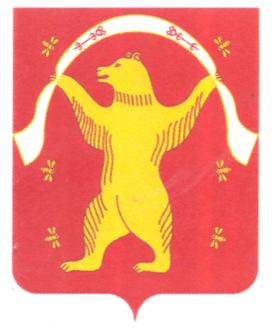 Совет сельского поселения Акбулатовский сельсовет муниципального района Мишкинский район Республики Башкортостан